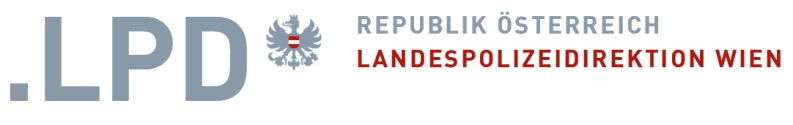 Wien, am 05.07.2013Gerald Gartnerfoi@fragdenstaat.atGerald Gartnerfoi@fragdenstaat.atBüro ÖffentlichkeitsarbeitSchottenring 7-9A-1010 WienTel.:  +43-1 31 310 / Fax:  +43-1 31 310 / 72119E-Mail: lpd-w-ref-buergerinformation@polizei.gv.at DVR:  0003506GZ:219336/2013Sehr    Gartner!Zu Ihrer Anfrage vom 20.6.2013 teilen wir Ihnen mit:  Im Jahr 2011 wurden in Wien 7768 Fälle von Fahrraddiebstahl angezeigt.Im Jahr 2012 wurden in Wien 8922 Fälle von Fahrraddiebstahl angezeigt.Ihr weitergehendes Auskunftsbegehren nach Datum und Uhrzeit des Diebstahls, Geburtsdatum, Staatsbürgerschaft, Geschlecht des Diebstahlopfers, Fahrradtyp (Marke, Type, Farbe), geschätzten Gesamtschaden und Versicherungsschutz wird nicht beantwortet, da gemäß § 1 Abs. 2 des Auskunftspflichtgesetzes  Auskünfte nur in einem Umfang zu erteilen sind, der die Besorgung der übrigen Aufgaben der Verwaltung nicht wesentlich beeinträchtigt. Die Beantwortung der angeführten detaillierten Fragen würde eben die Besorgung der übrigen Aufgaben der Verwaltung wesentlich beeinträchtigen.Sehr    Gartner!Zu Ihrer Anfrage vom 20.6.2013 teilen wir Ihnen mit:  Im Jahr 2011 wurden in Wien 7768 Fälle von Fahrraddiebstahl angezeigt.Im Jahr 2012 wurden in Wien 8922 Fälle von Fahrraddiebstahl angezeigt.Ihr weitergehendes Auskunftsbegehren nach Datum und Uhrzeit des Diebstahls, Geburtsdatum, Staatsbürgerschaft, Geschlecht des Diebstahlopfers, Fahrradtyp (Marke, Type, Farbe), geschätzten Gesamtschaden und Versicherungsschutz wird nicht beantwortet, da gemäß § 1 Abs. 2 des Auskunftspflichtgesetzes  Auskünfte nur in einem Umfang zu erteilen sind, der die Besorgung der übrigen Aufgaben der Verwaltung nicht wesentlich beeinträchtigt. Die Beantwortung der angeführten detaillierten Fragen würde eben die Besorgung der übrigen Aufgaben der Verwaltung wesentlich beeinträchtigen.Sehr    Gartner!Zu Ihrer Anfrage vom 20.6.2013 teilen wir Ihnen mit:  Im Jahr 2011 wurden in Wien 7768 Fälle von Fahrraddiebstahl angezeigt.Im Jahr 2012 wurden in Wien 8922 Fälle von Fahrraddiebstahl angezeigt.Ihr weitergehendes Auskunftsbegehren nach Datum und Uhrzeit des Diebstahls, Geburtsdatum, Staatsbürgerschaft, Geschlecht des Diebstahlopfers, Fahrradtyp (Marke, Type, Farbe), geschätzten Gesamtschaden und Versicherungsschutz wird nicht beantwortet, da gemäß § 1 Abs. 2 des Auskunftspflichtgesetzes  Auskünfte nur in einem Umfang zu erteilen sind, der die Besorgung der übrigen Aufgaben der Verwaltung nicht wesentlich beeinträchtigt. Die Beantwortung der angeführten detaillierten Fragen würde eben die Besorgung der übrigen Aufgaben der Verwaltung wesentlich beeinträchtigen.Vorstandi.A. Mag. Schula, ORätinVorstandi.A. Mag. Schula, ORätinVorstandi.A. Mag. Schula, ORätin